Памятка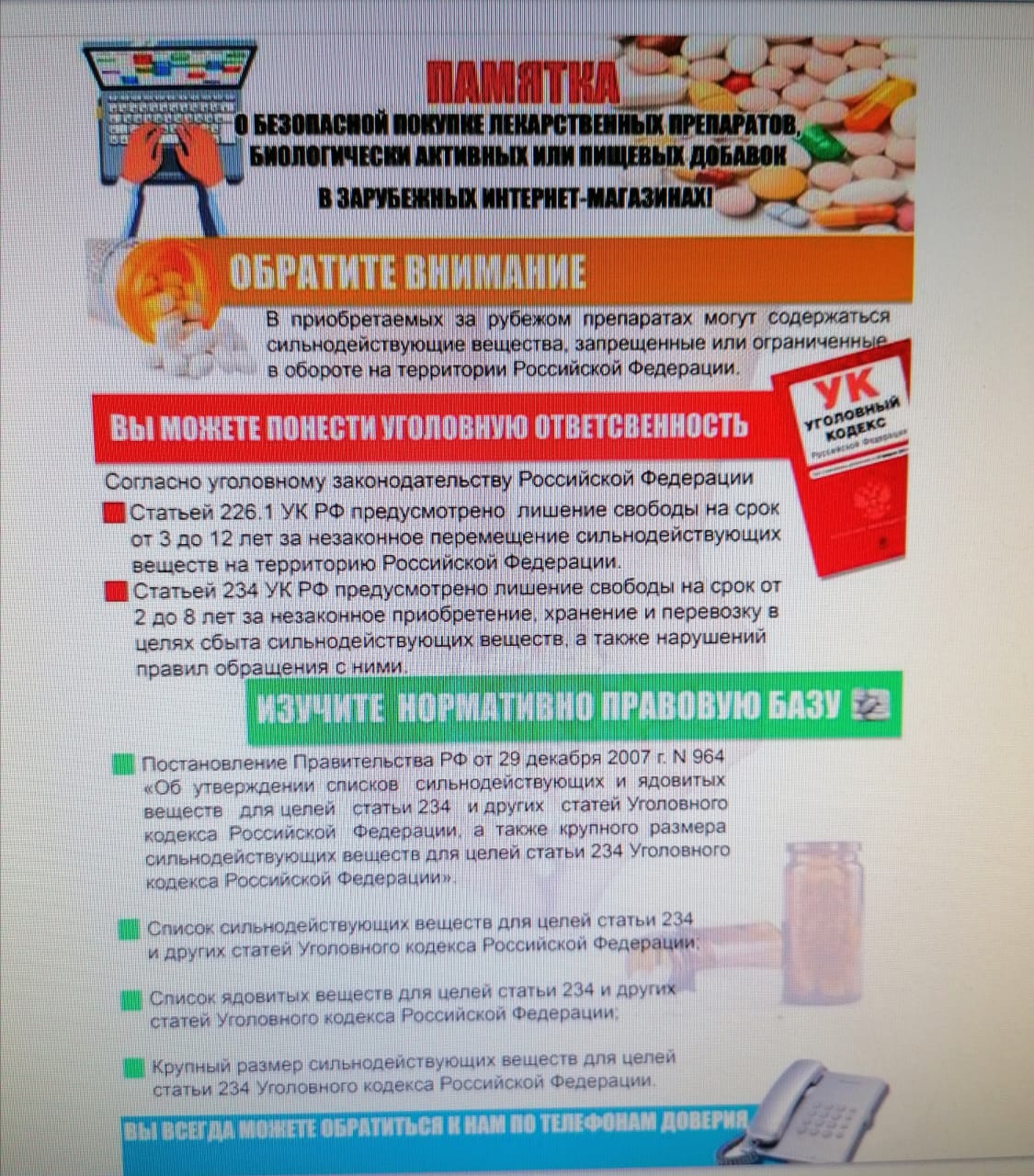 